Referat rådsmøte 1 - 26. januar 2022 / FRNA Tid: 	Onsdag 26. januar 2022 kl. 09.00 – 12.00Sted:	Teams møteplatformDagsorden for møte 1, 20221.1.22 	Godkjenning av møteinnkalling og dagsorden 2.1.22		Forslag til endring i læreplanen i hestefaget3.1.22	Fylkesbesøk FRNA 2022/20234.1.22 	Status for arbeidet med kvalitetssikring av yrkesbeskrivelser5.1.22	Forslag til nytt fag i utdanningsprogrammet for naturbruk - Vg2 jakt, viltforvaltning og næring.6.1.22	Organisering av arbeidet med Agronom i en eventuell 2+2 modell7.1.22	Eksamen vg3- Eksempeloppgaver i nye lærefag8.1.22	EventueltBehandling av sakene1.8.21 	Godkjenning av møteinnkalling og dagsordenVedtakMøteinnkalling og dagsorden godkjent.2.1.22		Forslag til endring i læreplanen i hestefagetUtdanningsdirektoratet har mottatt forslag til endring i læreplan knyttet til et kompetansemål for vg3 hestefaget. Søknaden er kommet fra den tidligere læreplangruppen for vg3 hestefaget. I høringen av læreplanen for hestefaget kom innspill om at omfanget i læreplanen var for stort.Læreplanen for hestefaget som ble sendt på høring inneholdt også et stort antallkompetansemål. Vi ønsket derfor å redusere omfang og å redusere antall kompetansemål, slikat omfanget ble mer i tråd med øvrige læreplaner i lærefagene på naturbruk.Blant endringene som ble gjort i hestefaget var å slå sammen kompetansemål slik atkompetansen i faget ble beskrevet mer overordnet. En slik overordnet kompetanse ble ogsåvurdert til å være mer i tråd med retningslinjene for utforming av læreplanene i LK20.Markus Stuestøl fra Udir presenterte problemstillingen på møtet.FRNA ser at det kan være behov for å ivareta å anerkjenne at kompetansemålet - handtere hestar på ulike alderstrinn og i ulike situasjonar kan være for overordnet, og at det kan vurderes å omarbeide noen av målene istedenfor å øke antall kompetansemål. Rådet er enig i at kompetanse til å skifte broddar, trekkje til saum og ta av sko, og vurdere behovet for verking og skoning bør synliggjøres tydeligere i læreplanen.VedtakFRNA ser at det kan være behov for å nyansere kompetansemålene noe og anbefaler at Udir ser nærmere på helheten i alle kompetansemålene slik at kompetansemålene til sammen dekker «å skifte broddar, trekkje til saum og ta av sko, og vurdere behovet for verking og skoning utfrå bruksområdet til hesten», på en bedre måte. 3.1.22	Fylkesbesøk FRNA 2022/2023I henhold til retningslinjene for samarbeidet mellom SRY, faglige råd og Udir kan de faglige rådene gjennomføre et fylkesbesøk i året. Hensikten med fylkesbesøk er dialog mellom rådene fylkeskommunene, skolene og arbeidslivet om utfordringer i utdanningsprogrammet. Udir ber om at de faglige rådene som ønsker å gjennomføre fylkesbesøk i 2022/ 23 melder sin interesse med forslag til tema og fylkeskommune.For å unngå for stor belastning på enkeltfylker ønsker sekretariatet å fordele fylkesbesøkene på ulike fylkeskommuner. I tillegg ønsker sekretariatet at besøkene spres på ulike fylker, slik at informasjon om de faglige rådenes arbeid blir bedre kjent i flest mulig fylker. Direktoratet ber derfor de faglige rådene setter opp to alternative fylker. Fylkesbesøkene gjennomføres normalt over 1-3 dager.FRNA har tidligere drøftet fylkesbesøk til Trøndelag eller Vestland med tema dyrefag, havbruksteknikk og akvakultur. Det kan også være mulig å tilrettelegge for et bedriftsbesøk knyttet til reindriftsnæringen. Rådet mener dette er gode temaer som vil kunne dekkes ved å legge fylkesbesøket til Trøndelag. Arne Jostein Vestnor og Trine Merethe Paulsen sa seg villige til å utarbeide utkast til program.Rådet drøftet tidspunkt for fylkesbesøk og foreslo at fylkesbesøket avvikles september/ oktober 2022.VedtakFRNA slutter seg til temaer og tidspunkt for fylkesbesøk 2022.4.1.22 	Status for arbeidet med kvalitetssikring av yrkesbeskrivelserArbeidsgruppene i FRNA har tidligere fått i oppdrag og gjennomført kvalitetssikring av yrkesbeskrivelsene som er publisert på utdanning.no
Yrkesbeskrivelsene er kvalitetssikret av arbeidsgruppene i rådet. VedtakYrkesbeskrivelsene tas til orientering.5.1.22	Forslag til nytt fag i utdanningsprogrammet for naturbruk - Vg2 jakt, viltforvaltning og næring.Innlandet fylkeskommune har vedtatt å søke om opprettelse av et nytt landslinjetilbud på Vg2, innen programområdet naturbruk på Solør vgs Sønsterud. Navnet på den nye linja er «Vg2 jakt, viltforvaltning og næring». Elevene skal rekrutteres fra Vg1 naturbruk og søker seg videre til Vg3 studieforberedende naturbruk.Forslaget har tidligere blitt behandlet i Utdanningsdirektoratet. Direktoratet har avslått søknaden med følgende begrunnelse: «Utdanningsdirektoratet kan ikke se at søknaden fra innlandet fylkeskommune om etablering av nytt programområde og læreplaner innen yrkesfag «Vg2 jakt, viltforvaltning og næring» er et utdanningstilbud som avsluttes med fagbrev eller yrkeskompetanse og avslår derfor søknaden. Vi vil likevel oversende søknaden til faglig råd for naturbruk og be de vurdere om arbeidslivet har et udekket behov for fagbrev med kompetanse innen jakt, viltforvaltning og næring.»Direktoratet ber om at FRNA vurdere om arbeidslivet har et udekket behov for fagbrev med kompetanse innen jakt, viltforvaltning og næring.Prinsipielt er FRNA opptatt av at dersom det skal tilbys fagopplæring i yrkesfaglige utdanningsprogram, må tilbudet være begrunnet i arbeidslivets behov for kompetanse på fagarbeider nivå. FRNA kan ikke se at søknaden viser til behov for fagarbeiderkompetanse. Rådet er heller ikke kjent med at arbeidslivet har etterspurt fagbrev med kompetanse innen jakt, viltforvaltning og næring.Rådet mener Utdanningsdirektoratet bør vurdere søknaden opp mot valgfrie programfag på studieforberedende utdanningsprogram.VedtakFRNA kjenner ikke til at det er et udekket behov for fagbrev med kompetanse innen jakt, viltforvaltning og næring i arbeidslivet. Rådet anbefaler derfor ikke at det innføres Vg2 jakt, viltforvaltning og næring i utdanningsprogrammet for naturbruk.6.1.22	Organisering av arbeidet med Agronom i en eventuell 2+2 modellFRNA har tidligere besluttet at arbeidsgruppen for Agronom forbereder saksfremlegg sammen med fagansvarlig for å ta stilling til en eventuell ny opplæringsmodell til rådsmøtet 30.3.2022.Fagansvarlig informerte om ulike problemstillinger knyttet til 2+2 modell og den videre prosessen som planlegges i arbeidsgruppen. Oppstartsmøte i arbeidsgruppen blir i første halvdel av februar 2022.VedtakInformasjonen tas til orientering.7.1.22	Eksamen vg3- Eksempeloppgaver i nye lærefag
Våren 2022 skal det gjennomføres skriftlig eksamen i en rekke nye lærefag for praksiskandidater. Udir har publisert eksempeloppgaver som viser hvordan eksamensoppgaver i disse lærefagene kan være, og ønsker tilbakemeldinger fra faglige råd på oppgavene. 

Udir har publisert eksempeloppgaver for:ARL3103 AnleggsrørleggerfagetVOV3103 Veidrift- og vedlikeholdsfagetVEN3103 VentilasjonsteknikkfagetIUV3103 IT-utviklerfagetDYR3103 DyrefagetHAV3103 HavbruksteknikkfagetTML3103 Truck- og liftmekanikerfagetBIP3103 BilpleiefagetMarkus Stuestøl presenterte eksempeloppgavene knyttet til naturbruk, og rådet drøftet innretningen. FRNA mener at det er svært positivt at det nå utvikles digital eksamen for praksiskandidater. Eksempeloppgavene er gode og det oppleves som positivt med flere oppgaver og at de vektes ulikt. Det er allikevel viktig at man er oppmerksom på avhengigheter, der besvarelser fra ulike oppgaver ikke er avhengige av hverandre.Selv om oppgavene oppleves som gode mener rådet allikevel at det er rom for forbedringer. Eksempelvis vil det å kunne tegne i et digitalt tegneprogram kunne bidra til at praksiskandidater kan få mulighet til å vise sin kompetanse på en annen måte enn å skrive. Videre mener rådet at det vil være en forutsetning at det utvikles gode vurderingskriterier til eksamenene. Vedtak
Arbeidsgruppe for akvakultur/ havbruksteknikk og arbeidsgruppe for heste- og dyrefaget gir tilbakemelding på eksempeloppgavene i den digitale løsningen.8.1.22	EventueltSekretariatet oppfordret FRNA til å foreslå temaer til årlig fellesmøte mellom SRY og arbeidsutvalgene i faglige råd. Videre kan rådsmedlemmene gi innspill til temaer/ saker som er tverrfaglige og som kan spilles inn til dagsorden for møter mellom Udir og arbeidsutvalgene.Forslag til temaer sendes til rådets fagansvarlig.Vedtak
Informasjonen tas til orientering.Vår saksbehandler: Karl Gunnar KristiansenE-post: kgk@udir.no Vår saksbehandler: Karl Gunnar KristiansenE-post: kgk@udir.no Vår saksbehandler: Karl Gunnar KristiansenE-post: kgk@udir.no Vår dato: 3.2.2022Vår referanse:2021/88Vår dato: 3.2.2022Vår referanse:2021/88Deres dato:Deres referanse: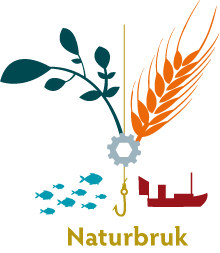 PartTil stedeMeldt forfallArbeidsgiverMarte Gustad Iversen, SpekterEspen Lynghaug, NHO Mat og drikke Jørn Lieng, Skogbrukets landsforeningBjørn Lauritzen, MEFStine Akselsen, Sjømat NorgeArbeidstakerAudun Stautland, Norges FiskarlagEndre Lie, Fellesforbundet Karina Veum, ArbeidsmandsforbundetErlend Hanssen, Norsk SjømannsforbundPedagogisk personellTrine Merethe Paulsen, Utdanningsforbundet Bjørn Jensen, SLHenning Bratthammer, Utdanningsforbundet Fra Kl. 10.00Annen organisasjonInger Anita Smuk, Norske Reindriftsamers LandsforbundKSArne Jostein VestnorBodil Hørlück Berg ElevrepresentantHelena BlostrupsenSekretariat/UdirKarl Gunnar Kristiansen, UdirMarkus Stuestøl, Udir